UPOZORNENIE PRE CESTUJÚCICHNa základe mimoriadnej situácie a vyhlásenia Ústredného krízového štábu SR  zo dňa 12.3.2020 o uzatvorení školských zariadení  v termíne od 13.3.2020 do platnosti rozhodnutia o uzavretí školských zariadení  budú autobusové spoje premávať v prázdninovom režime t.j. nebudú premávať spoje s označením:SAD Trenčín: x10Navyše voči platnému cestovnému poriadku budú premávať v tomto termíne spoje s označením x11, x34, x38 (t.j. rovnaký režim ako cez jarné prázdniny a veľkonočné prázdniny). SAD Prievidza: x10, x18,     25,     26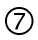 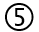 Navyše voči platnému cestovnému poriadku budú premávať v tomto termíne spoje s označením x11, x43, x46, x56, x61 (t.j. rovnaký režim ako cez jarné prázdniny a veľkonočné prázdniny). V zaujme ochrany zdravia vodičov, Vás žiadame neobsadzovať prvý rad sedadiel za vodičom. Ďakujeme za porozumenie.